¡Un saludo para todas!Actividades semana 3  para esta semana trabajaremos con el texto guía y daremos continuidad a los temas de clase, para ello deberán :Leer las páginas 70 y 71 del texto guía. Resolver los ejercicios de la página 71.En las sesiones virtuales de esta semana explicare el tema a partir de ejemplos y resolveré dudas.La actividad se recibe hasta el 8 de mayo a través del correo daniel@campus.com.coCOLEGIO EMILIA RIQUELME   Actividades virtuales COLEGIO EMILIA RIQUELME   Actividades virtuales COLEGIO EMILIA RIQUELME   Actividades virtuales COLEGIO EMILIA RIQUELME   Actividades virtuales 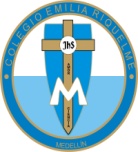 Fecha:04 de mayoAsignatura:   MatemáticasGrado:9°Docente: Daniel Castaño AgudeloDocente: Daniel Castaño Agudelo